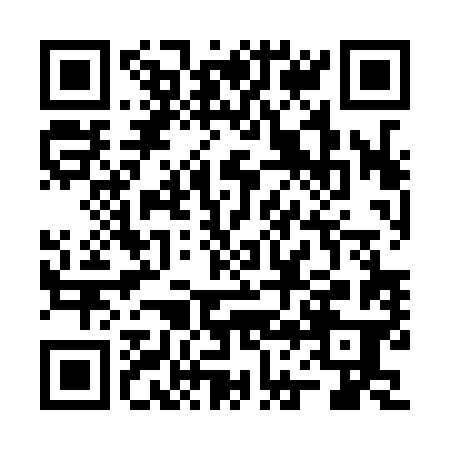 Prayer times for Upper Hammonds Plains, Nova Scotia, CanadaWed 1 May 2024 - Fri 31 May 2024High Latitude Method: Angle Based RulePrayer Calculation Method: Islamic Society of North AmericaAsar Calculation Method: HanafiPrayer times provided by https://www.salahtimes.comDateDayFajrSunriseDhuhrAsrMaghribIsha1Wed4:316:041:126:138:219:552Thu4:296:031:126:138:229:573Fri4:276:021:126:148:239:594Sat4:256:001:126:158:2510:005Sun4:235:591:126:158:2610:026Mon4:215:571:126:168:2710:047Tue4:195:561:126:178:2810:068Wed4:175:551:126:188:2910:079Thu4:165:541:126:188:3110:0910Fri4:145:521:126:198:3210:1111Sat4:125:511:126:208:3310:1212Sun4:105:501:126:208:3410:1413Mon4:085:491:126:218:3510:1614Tue4:075:481:126:228:3610:1815Wed4:055:461:126:228:3810:1916Thu4:035:451:126:238:3910:2117Fri4:025:441:126:248:4010:2318Sat4:005:431:126:248:4110:2419Sun3:595:421:126:258:4210:2620Mon3:575:411:126:268:4310:2821Tue3:565:401:126:268:4410:2922Wed3:545:401:126:278:4510:3123Thu3:535:391:126:278:4610:3224Fri3:515:381:126:288:4710:3425Sat3:505:371:126:298:4810:3526Sun3:495:361:136:298:4910:3727Mon3:485:361:136:308:5010:3828Tue3:465:351:136:308:5110:4029Wed3:455:341:136:318:5210:4130Thu3:445:341:136:318:5310:4331Fri3:435:331:136:328:5410:44